Greasby Infant School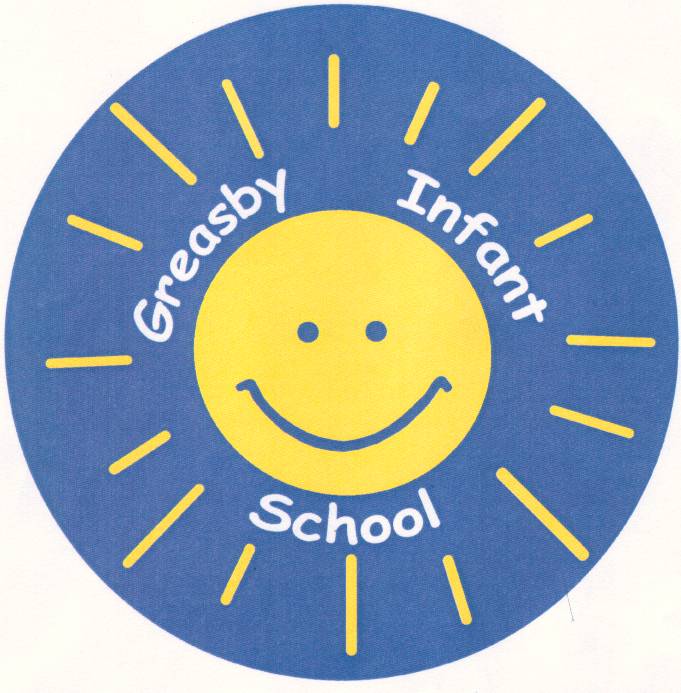 Year 2Calculation Policy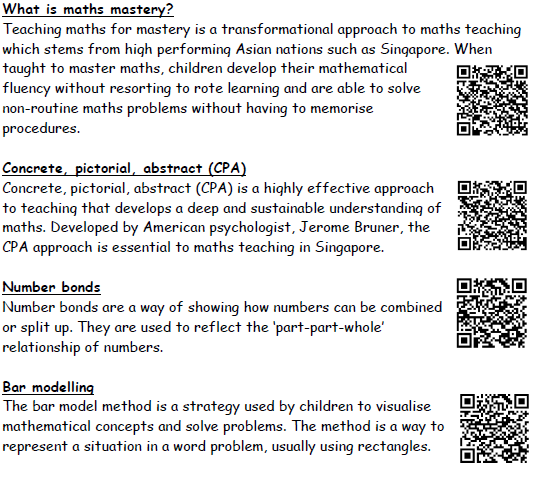 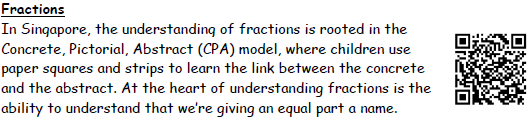 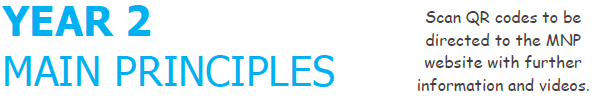 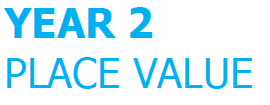 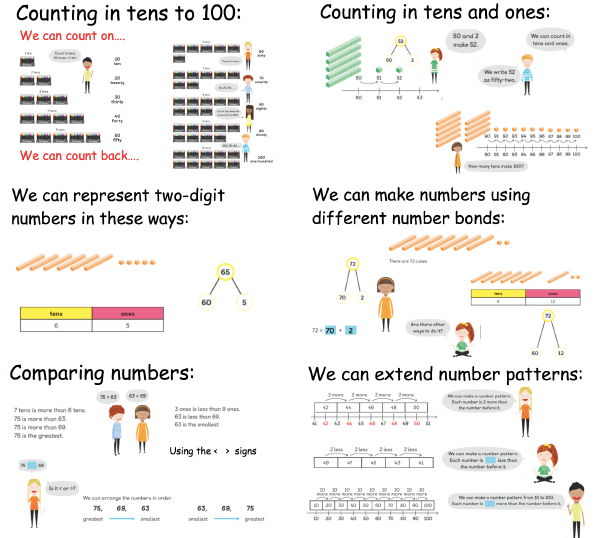 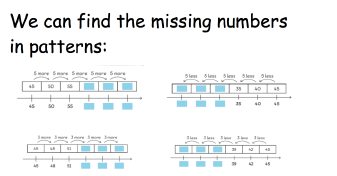 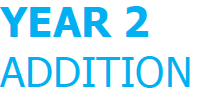 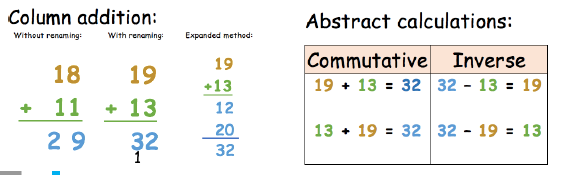 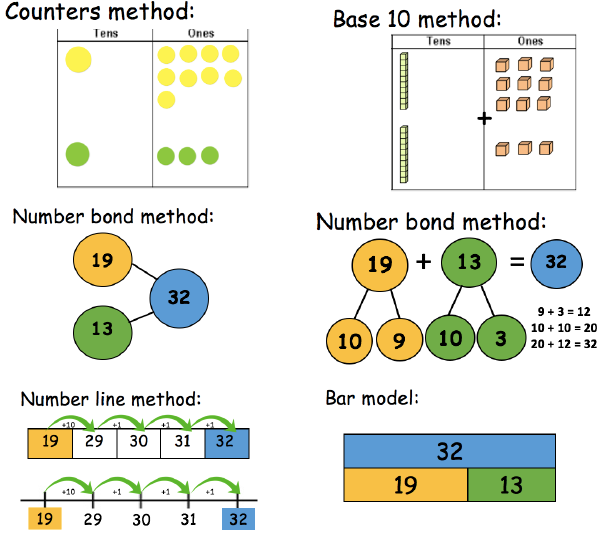 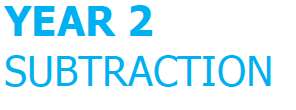 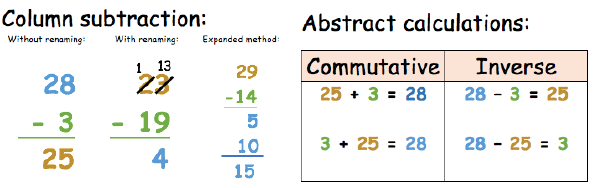 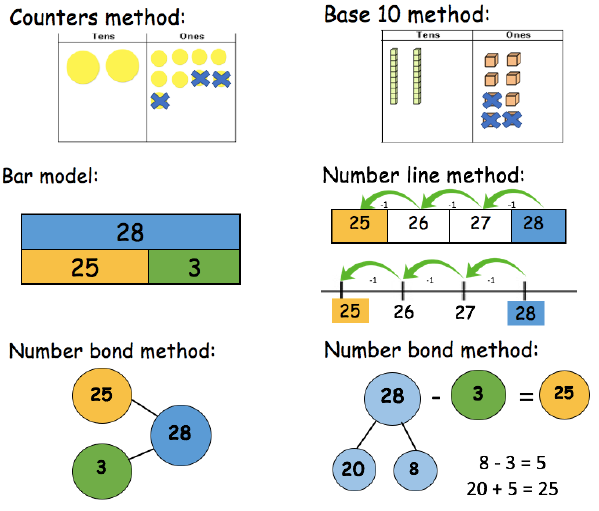 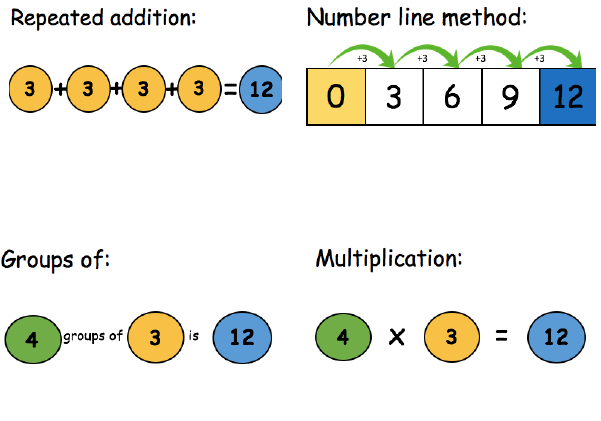 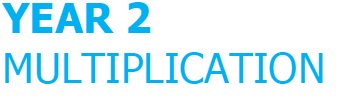 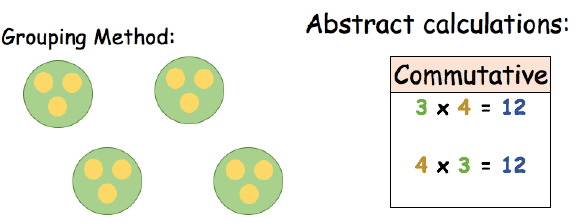 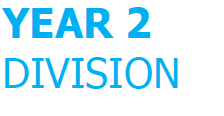 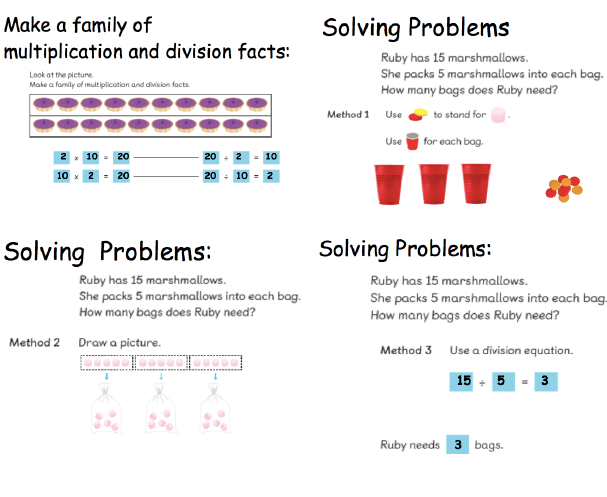 